The Passive Club (TPC)Meeting Minutes for July 20, 2022Georgeline reviewed meeting minutes from 6/15/2022:  Manu motioned to accept Jody second, no one opposedMotion passed.Current Months Treasurer’s Report was reviewed by Helen:               Available Cash for investment $2,443.49Jody motioned to accept Morresa second, no one opposedMotion passed.Portfolio Action – Buys/Sells:Documents location:https://docs.google.com/spreadsheets/d/1j4jKxPI5rqnW1hsBRrX63jzIZZ0Dl80ak9CXDc2lJDU/edit?usp=sharingJuly Buys: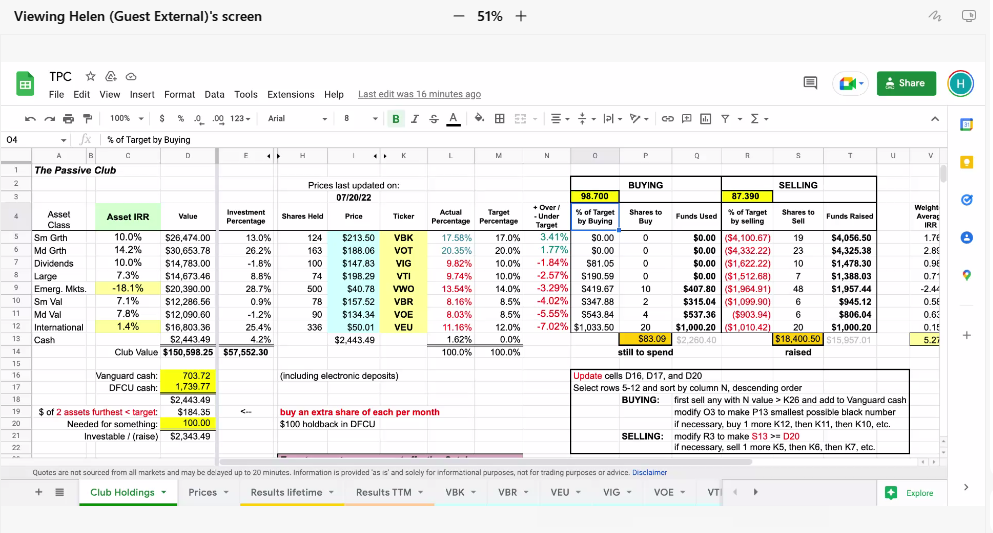 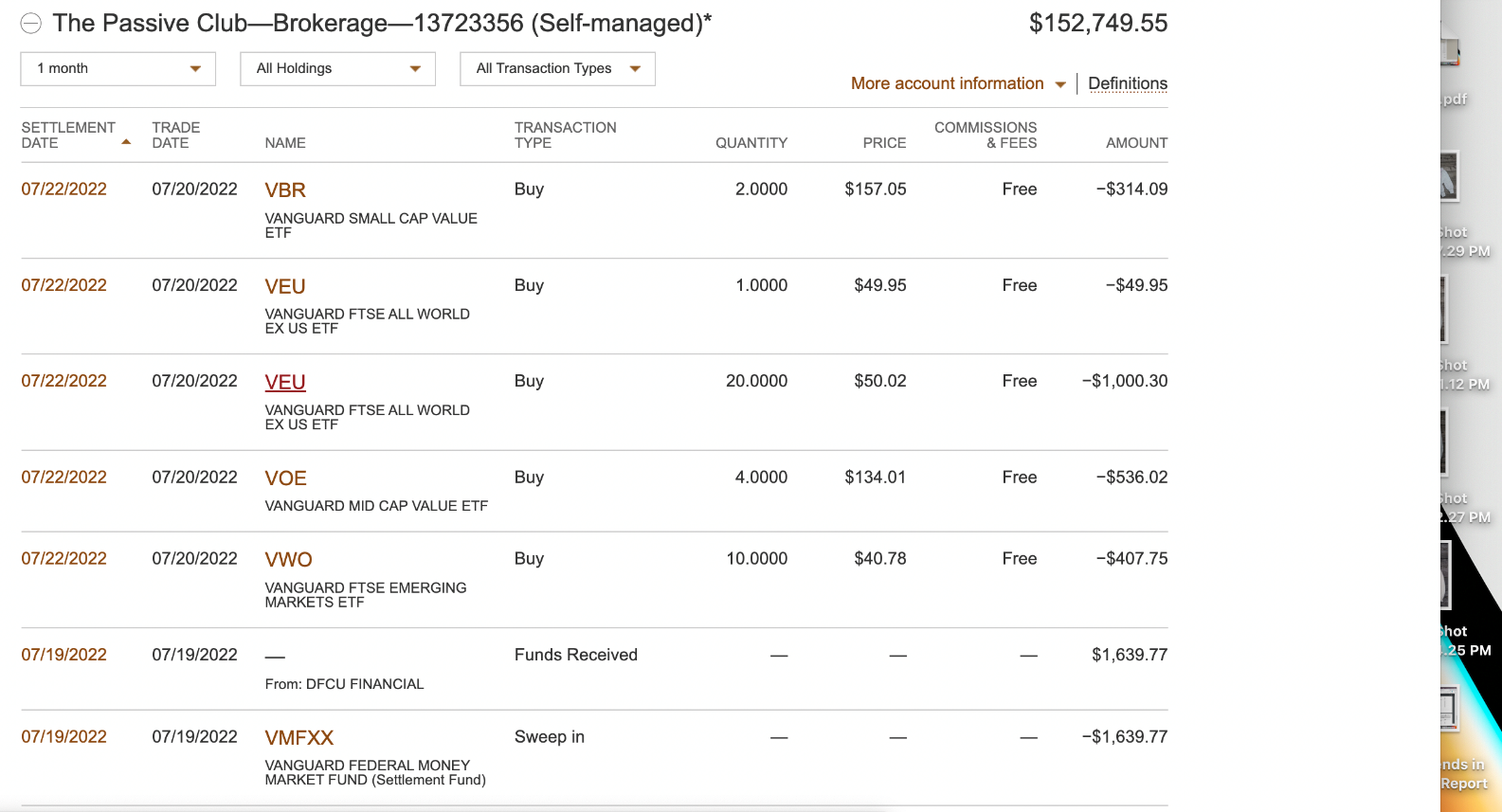 Old BusinessAudit update presented by Jody:Vote on Scott and Jody’s recommendation:Members should add phone numbers to contact information in the Bivio roosterAs of 7/15/22 – We still need 17 people’s phone numbersReceipts should be uploaded to Bivio as PDF in receipt folder. Pdf statements (DFCU & Vanguard) should be uploaded to Bivio. Minutes and Treasures Report to contain more details on expenses and withdrawals. Recommend we target deposits after 1st of the month and before meeting (especially at end of year – Dec). Recommend Before leaving the club and receiving final check – to confirm deposits and withdrawal amounts! Recommend a Quarterly and or Simi Annual Audits.Helen needs assistance in the following items:Printed taxes – She still does not have it and needs to send it out by the end of July. – Georgeline will email both Phil and Helen to work out the printing of this document.Manu will follow up to ensure that it is done.Do we want to do a lunch or dinner for the Club members? – John will send out email.Georgeline will propose how to make the old business section more readable. She will get Jody’s input and then send email for the clubs to provide their feedback.On 7/15/22 Jody and Georgeline met and came up with the following changes:Delete sections that has been resolved because it has been saved in previous meeting minutes.Carry only things that are outstandingJody recommending that as part of the Treasurer’s report, we get at glance to how we are performing against the market. – This is done and included at the bottom of the Treasurer’s Report.New Business  Helen is unable to submit the filling taxes responsibility. Manu will coordinate the filling of taxes by Phil.Helen proposed adding things communicated via email after meeting inside the meeting notes.Jody and Manu will meet with Helen to simplify the Treasurer Report.Submitted Georgeline MitchellMeeting called to order at 11:02 AM Meeting adjourned at 11:32 AM                                                                       OfficersNameOfficersNamePresidentPhil YorkVice-PresidentManu PasariTreasurerHelen SorserTreasurer (bkp) SecretaryGeorgeline MitchellSecretary (bkp)Member NamePresentMember NamePresentMember NamePresentAlan HullHelen Sorser Sriram PadiCarolyn Collins Manu PasariJavarri LittleCatherine ChallMorresa MeyerYoumin ZhengDamian StonePercy AntonioJeff ScottJody TarquintoPhil YorkJohn JanciScot FermanGeorgeline Mitchell Srinivas PonugotiGerry Wholihan 